РОССИЙСКАЯ ФЕДЕРАЦИЯ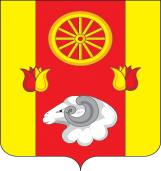 РОСТОВСКАЯ ОБЛАСТЬ РЕМОНТНЕНСКИЙ РАЙОН                           МУНИЦИПАЛЬНОЕ ОБРАЗОВАНИЕ                                                            «ПРИВОЛЬНЕНСКОЕ СЕЛЬСКОЕ ПОСЕЛЕНИЕ»СОБРАНИЕ  ДЕПУТАТОВПРИВОЛЬНЕНСКОГО СЕЛЬСКОГО ПОСЕЛЕНИЯРЕШЕНИЕ         08.12 . 2017 г.                                   № 44                                  п.Привольный                                                   Об утверждении положения о порядке регистрации уставатерриториального общественного самоуправления, осуществляемого на территории Привольненского сельского поселенияВ соответствии с Федеральным законом Российской Федерации от 06.10.2003 № 131-ФЗ «Об общих принципах организации местного самоуправления в Российской Федерации», руководствуясь статьёй 12 Устава муниципального образования «Привольненское сельское поселение», с целью развития территориального общественного самоуправления на территории муниципального образования «Привольненское сельского поселения», Собрание депутатов Привольненского сельского поселенияРЕШИЛО:1. Утвердить Положение о порядке регистрации устава территориального общественного самоуправления, осуществляемого на территории Привольненского сельского поселения (прилагается).2. Настоящее решение вступает в силу с момента его обнародования и подлежит размещению на официальном сайте Администрации Привольненского сельского поселения.Председатель Собрания депутатов–глава Привольненского сельского поселения                                             Г.В.КаминскийПриложениек решению Собрания депутатовПривольненского сельского поселенияот 08.12.2017 № 44ПОЛОЖЕНИЕО ПОРЯДКЕ РЕГИСТРАЦИИ УСТАВАТЕРРИТОРИАЛЬНОГО ОБЩЕСТВЕННОГОСАМОУПРАВЛЕНИЯ, ОСУЩЕСТВЛЯЕМОГО НА ТЕРРИТОРИИПРИВОЛЬНЕНСКОГО СЕЛЬСКОГО ПОСЕЛЕНИЯ1. Общие положения1. Настоящее положение в соответствии с Федеральным законом от 06.10.2003 № 131-ФЗ «Об общих принципах организации местного самоуправления в Российской Федерации», статьи 12 Устава Привольненского сельского поселения определяет процедуру регистрации устава территориального общественного самоуправления, осуществляемого на территории Привольненского сельского поселения (далее – устав ТОС), уполномоченным органом местного самоуправления Привольненского сельского поселения.2. Подготовка устава ТОС осуществляется населением Привольненского сельского поселения самостоятельно и за свой счет.3. Уполномоченным органом местного самоуправления Привольненского сельского поселения, осуществляющим регистрацию устава ТОС, осуществляемого на территории Привольненского сельского поселения, является администрация Привольненского сельского поселения.4. Уставы ТОС, изменения в уставы ТОС, сведения, включенные в реестр уставов ТОС, являются открытыми и общедоступными.2. Порядок представления устава ТОС для регистрации1. Устав ТОС направляется органами ТОС или иными лицами, уполномоченными гражданами, проживающими на соответствующей территории и обладающими правом на осуществление ТОС, в регистрирующий орган в течение 30 календарных дней со дня его принятия.2. Для регистрации устава ТОС лицо, уполномоченное собранием (конференцией) граждан, осуществляющих ТОС (далее - заявитель), представляет в администрацию Привольненского сельского поселения следующий комплект документов:- заявление о регистрации устава ТОС по форме, установленной приложением 1 к настоящему Положению;- протокол собрания (конференции) граждан, осуществляющих учреждаемое ТОС (подлинник либо нотариально заверенная копия);- два экземпляра текста устава, принятого собранием или конференцией граждан, осуществляющих учреждаемое ТОС, прошитого, пронумерованного и заверенного подписью заявителя на последнем листе каждого экземпляра.3. При подаче заявления и представлении пакета документов для регистрации заявитель предъявляет документ, удостоверяющий личность.4. При получении комплекта документов оформляются два экземпляра расписки по форме, установленной приложением 2 к настоящему Положению, один из которых выдается заявителю, второй приобщается к представленному комплекту документов.В расписке указывается дата получения комплекта документов уполномоченным органом, а также дата выдачи решения о регистрации либо решения об отказе в регистрации.5. При представлении неполного перечня документов, предусмотренных пунктом 2 настоящего раздела, сотрудник, осуществляющий прием документов, с разъяснением о необходимости представления недостающих документов возвращает пакет документов заявителю.6. Администрация Привольненского сельского поселения не вправе требовать представления других документов, кроме документов, установленных настоящим Положением.3. Порядок рассмотрения заявления и принятия решенияо регистрации устава ТОС либо об отказе в регистрации1. Администрация Привольненского сельского поселения рассматривает представленный пакет документов, проводит правовую экспертизу устава ТОС, а также в случае необходимости проверку в установленном законодательством порядке подлинности представленных документов и подготавливает проект о регистрации устава ТОС либо об отказе в регистрации с указанием оснований отказа.2. Решение об отказе в регистрации устава ТОС может быть принято только при несоответствии представленных документов требованиям устава ТОС, а также действующего законодательства.2.1. При наличии одного либо нескольких оснований рассмотрение документов может быть приостановлено до устранения нарушений:- представление неполного перечня документов, предусмотренных пунктом 2 раздела 2 настоящего Положения;- подача заявления неуполномоченным лицом, в том числе отсутствие полномочий которого выяснилось в ходе проверки подлинности представленных документов;- выявление недостоверности документов в результате проведения проверки их подлинности;- несоблюдение порядка принятия представленных документов, в том числе представленного для регистрации устава ТОС, требованиям действующего законодательства.3. Решение о регистрации устава ТОС или об отказе в регистрации оформляется постановлением Администрации Привольненского сельского поселения. Датой регистрации является дата принятия соответствующего решения уполномоченным органом. В случае принятия решения о регистрации устава ТОС запись о регистрации вносится:а) в журнал регистрации уставов ТОС, форма которого установлена приложением 3 к настоящему Положению;б) в реестр уставов ТОС, форма которого установлена приложением 4 к настоящему Положению.4. Администрация Привольненского сельского поселения обеспечивает учет и хранение документов, представленных для регистрации устава ТОС.4. Порядок выдачи заявителю документов о регистрации устава ТОС1. Решение о регистрации устава ТОС либо об отказе в регистрации принимается и выдается (направляется) заявителю в течение 30 календарных дней с даты получения администрацией Привольненского сельского поселения пакета документов.2. Постановление администрации Привольненского сельского поселения о регистрации устава ТОС либо об отказе в регистрации выдается заявителю или уполномоченному им в соответствии с требованиями законодательства лицу.3. При обращении заявителя за получением решения о регистрации либо об отказе в регистрации в расписках о получении документов делаются отметки о выдаче решения.Если заявитель в течение 7 дней с установленной в расписке даты выдачи решения о регистрации либо решения об отказе в регистрации не обратился за получением решения, Постановление Администрации Привольненского сельского поселения о регистрации устава ТОС либо об отказе в регистрации направляется заявителю заказным письмом с уведомлением о вручении и описью вложения. При возвращении уведомления оно хранится в материалах дела в администрации Привольненского сельского поселения.4. Постановление администрации Привольненского сельского поселения о регистрации устава ТОС либо об отказе в регистрации выдается (направляется) заявителю вместе с одним экземпляром представленного на регистрацию устава ТОС:- в случае принятия решения о регистрации - скрепленный печатью администрации Привольненского сельского поселения с подписью главы администрации Привольненского сельского поселения;- в случае принятия решения об отказе в регистрации - в представленном виде.Остальные документы, представленные на регистрацию, не возвращаются и хранятся в материалах дела в администрации Привольненского сельского поселения.5. Отказ администрации Привольненского сельского поселения в регистрации устава ТОС (изменений в устав ТОС) не является препятствием для повторного представления устава ТОС для регистрации после устранения нарушений, послуживших основанием для отказа в регистрации устава ТОС.6. Отказ в регистрации или нарушение срока регистрации устава ТОС (изменений в устав ТОС) могут быть обжалованы гражданами в судебном порядке.5. Регистрация изменений в устав ТОС1. При внесении изменений в устав ТОС процедура регистрации таких изменений производится в порядке, предусмотренном настоящим Положением для регистрации устава, с учетом следующих особенностей:1.1. Вместе с заявлением о регистрации изменений представляются две копии устава в новой редакции и оригинал ранее зарегистрированного устава.1.2. В случае регистрации изменений заявителю выдаются устав в новой редакции, прошитый и скрепленный печатью администрации Привольненского сельского поселения, с подписью главы администрации Привольненского сельского поселения и ранее зарегистрированный устав, на титульном листе которого проставляется отметка «Утратил силу в связи с регистрацией в новой редакции», с печатью администрации Привольненского сельского поселения, с подписью главы администрации Привольненского сельского поселения, второй экземпляр устава в новой редакции хранится в материалах дела в администрации Привольненского сельского поселения;- в случае отказа в регистрации заявителю возвращаются оригинал ранее зарегистрированного устава и один экземпляр представленного на регистрацию устава в новой редакции, остальные документы не возвращаются и хранятся в материалах дела в администрации Привольненского сельского поселения.6. Выдача копий устава ТОСПри обращении лица, уполномоченного ТОС или законодательством, за выдачей копии устава такого ТОС копия устава заверяется печатью администрации Привольненского сельского поселения с подписью главы администрации Привольненского сельского поселения и отметкой на титульном листе «КОПИЯ».7. Прекращение деятельности ТОС1. При прекращении деятельности ТОС, в десятидневный срок с момента принятия соответствующего решения уполномоченным органом ТОС, заявитель представляет в администрацию Привольненского сельского поселения:- заявление с уведомлением о прекращении осуществления ТОС;- решение уполномоченного органа ТОС о прекращении осуществления ТОС (подлинник либо нотариально заверенная копия);- документ, подтверждающий полномочия заявителя совершать данные действия от имени ТОС;- экземпляр устава ТОС, выданный при регистрации устава (изменений в устав) ТОС.2. В случае если все документы приняты и оформлены в соответствии с действующим законодательством и уставом ТОС, правовой акт о регистрации устава ТОС в установленном порядке признается утратившим силу и соответствующая запись вносится в журнал регистрации уставов ТОС и реестр уставов ТОС.3. Датой прекращения осуществления деятельности ТОС является дата принятия решения о признании утратившим силу правового акта о регистрации устава ТОС.Приложение 1к Положению о порядке регистрации устава территориальногообщественного самоуправления, осуществляемого на территории Привольненского сельского поселения,утвержденному ______________________________________                                                           _______________________________________________(должность, Ф.И.О. должностного лицауполномоченного принимать решение о                                                                  регистрации или об отказе в регистрации устава)от ______________________________,(Ф.И.О. полностью)действующего на основаниирешения ______________________(собрания/конференции)(протокол № ____ от «___» _________20___ г.) от имени территориальногообщественного самоуправления,осуществляемого на территории,установленной решением Собрания депутатов___________________________(наименование муниципальногообразования)№ _____ от «___» ________ 20___ г.ЗАЯВЛЕНИЕО РЕГИСТРАЦИИ УСТАВА ТЕРРИТОРИАЛЬНОГООБЩЕСТВЕННОГО САМОУПРАВЛЕНИЯПрошу Вас зарегистрировать устав территориального общественного самоуправления, осуществляемого на территории, установленной решением Собрания депутатов_____________________________ (наименование муниципального образования)№_______ от «____» _______________ 20___ г., принятый решением ______________________ протокол № ___________ от «__» ____ 20__ г.(собрания/конференции)«___» ____________ 20___ г. _________________________(дата) (подпись)Приложение 2к Положению о порядке регистрации устава территориальногообщественного самоуправления, осуществляемого на территории Привольненского сельского поселения,утвержденному ______________________________________РАСПИСКАВ ПОЛУЧЕНИИ ДОКУМЕНТОВ О РЕГИСТРАЦИИ УСТАВАТЕРРИТОРИАЛЬНОГО ОБЩЕСТВЕННОГО САМОУПРАВЛЕНИЯ____.______ _________________________________(дата) (наименование муниципального образования)Настоящая расписка выдана __________________________________________,(Ф.И.О. заявителя)предъявившему ______________________________________________________________________,(наименование и реквизиты документа, удостоверяющего личность)в том, что им в администрацию (наименование муниципального образования) подано заявление о регистрации устава территориального общественного самоуправления, осуществляемого на территории, установленной решением Собрания депутатов _________ (наименование муниципального образования) № ______ от «___» __________ 20__ г., принятого решением ___________ протокол № _______ от «___» ______ 20__ г., к которому представлен следующий пакет документов:________________________________________________________________________________________________________________________________________________________________________________________________________________________________________________________________________________________________(перечисляются полученные от заявителя документы)Заявление и перечисленные документы подал: ________________________________(Ф.И.О. и подпись заявителя)Заявление и перечисленные документы принял: _______________________________(Ф.И.О. и подпись сотрудника)Дата выдачи документов «___» _______ 20___ г. _____________________________(Ф.И.О. и подпись сотрудника)Решение получил: «___» _______ 20___ г. __________________________________(Ф.И.О. и подпись заявителя)Решение выдал «___» _______ 20___ г. _____________________________________(Ф.И.О. и подпись сотрудника)Приложение 3к Положению о порядке регистрации устава территориальногообщественного самоуправления, осуществляемого на территории Привольненского сельского поселения,утвержденному ______________________________________ФОРМАЖУРНАЛА РЕГИСТРАЦИИ УСТАВОВ ТЕРРИТОРИАЛЬНОГООБЩЕСТВЕННОГО САМОУПРАВЛЕНИЯ1. Форма титульного листа 2. Внутреннее оформлениеПриложение 4к Положению о порядке регистрации устава территориальногообщественного самоуправления, осуществляемого на территории Привольненского сельского поселения,утвержденному ______________________________________РЕЕСТРУСТАВОВ ТЕРРИТОРИАЛЬНОГО ОБЩЕСТВЕННОГОСАМОУПРАВЛЕНИЯ1. Регистрационный номер устава ТОС № ______________________2. Дата регистрации устава ТОС «____» ___________ 20___ год.3. Дата утверждения устава собранием (конференцией) граждан, проживающих на территории общественного самоуправления «___» _______ 20___ год.4. Место, время и дата принятия устава ТОС № ______________________5. Полное наименование: Территориальное общественное самоуправление _______________________________________________, сокращенное наименование: ТОС __________________________________6. Адрес территориального общественного самоуправления__________________________________________________________________7. Описание границ территории осуществления территориального общественного самоуправления ________________________________________________________________________________________________________________________________________________________________________________________________________________________________________8. Количество жителей с 16-летнего возраста, зарегистрированных на территории осуществления ТОС на момент утверждения устава ______________________________9. Фамилия, имя, отчество, должность лица, представившего устав для регистрации _______________________________________________________________ и получившего зарегистрированный устав ______________________________________________________________________________________________(дата) (подпись)10. Фамилия, имя, отчество, должность лица, зарегистрировавшего устав_________________________________________________________________(дата) (подпись) (Ф.И.О.)11. Информация о внесении изменений в устав ________________________№ п/пДата и номер правового акта о регистрации устава№ и дата решения Собрания депутатов об установлении территорииНаименование территориального общественного самоуправления (полное и сокращенное)Подпись лица, внесшего записьОтметка о ликвидацииОтметка о ликвидации№ п/пДата и номер правового акта о регистрации устава№ и дата решения Собрания депутатов об установлении территорииНаименование территориального общественного самоуправления (полное и сокращенное)Подпись лица, внесшего записьДата и номер правового акта о признании утратившим силу правового акта о регистрации уставаПодпись лица, внесшего запись_________________________________Администрация (наименование муниципального образования)ЖУРНАЛрегистрации уставов территориального общественного самоуправленияНачат: «___» _________ 20__ гОкончен: «___» _________ 20__ г